Mucit Feza’nın hayaline ortak olmak ister misin?Feza, kalabalık ailesiyle birlikte yaşayan bir mucit. En büyük hayali tam donanımlı bir “Süperkaravan” icat etmek olan mucidimiz, yetenekli akrabalarından da yardım alarak projesini hazırlar ve bu müthiş makineyi inşa eder. Sonraki hayali ise, ailesiyle birlikte Süperkaravan’a binip uzak diyarlarda maceralara atılmaktır. Karagöl’den başlayıp Kuzey Kutbu’na kadar uzanan bu serüvende korsanlar, haydutlar, boz ayılar, dev canavarlar gibi birçok heyecan çıkıyor kahramanlarımızın karşısına. Haydi! Süperkaravan kalkış için seni bekliyor! Eser Başlık: SüperkaravanEser Alt Başlık: -Dizin Bilgisi: -Eser Sahibi	: Mehmet Yavuz ZenginYayına Hazırlayan: Zahid Başpehlivan (Yayın Yönetmeni)  M. Recai Başpehlivan (Yayın Koordinatörü)  Nurefşan Göral (Yayın Editörü)  Murat Sevinç (Resimleyen)  Altamira Ajans (Kapak&Sayfa Tasarım)Kaynak Alınan Orijinal Eserin Adı: -Tercüme: Ana Kategori: Çocuk Edebiyatı > HikayeKonu Etiketi: Macera & Gençlik & Heyecan & Aksiyon & Bilim KurguSeviye: 3-4-5-6. sınıf seviyesinde tavsiye edilir.Eser Dili: TürkçeSayfa Sayısı: 176Ebat: 13,5 x 21 cmKağıt Cinsi: Holman 70 gr Kitap KağıdıCilt Cinsi: Karton Kapak Amerikan CiltBaskı Sayısı: 1. BaskıBaskı Tarihi: Aralık – 2021ISBN: 978-605-73874-00Marka: GONCA ÇOCUKListe Fiyatı: 35 Türk Lirası3065 sayılı K.D.V. Kanunu'nun (13/n) maddesi hükmü gereğince K.D.V. den muaftır.Eser HakkındaEser HakkındaEser Hakkında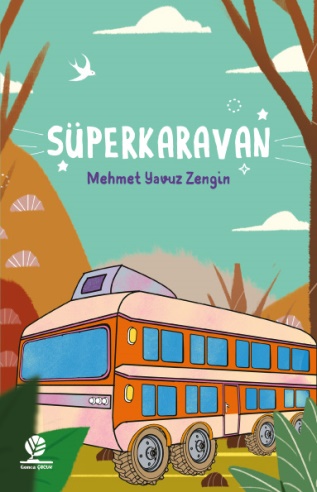 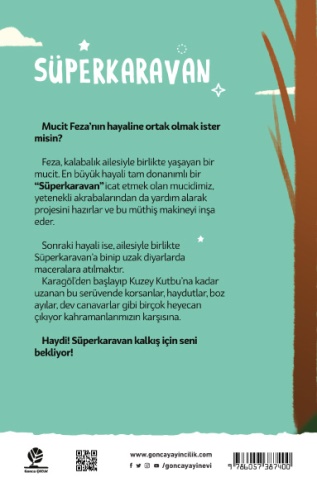 